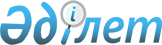 Об оказании социальной помощи отдельным категориям граждан
					
			Утративший силу
			
			
		
					Постановление Махамбетского районного акимата Атырауской области № 130 от 23 апреля 2012 года. Зарегистрировано Департаментом юстиции Атырауской области 14 мая 2012 года № 4-3-172. Утратило силу - постановлением Махамбетского районного акимата Атырауской области от 06 февраля 2013 года № 78

      Сноска. Утратило силу - постановлением Махамбетского районного акимата Атырауской области от 06.02.2013 № 78

      В соответствии с подпунктом 14) пункта 1 статьи 31 Закона Республики Казахстан от 23 января 2001 года "О местном государственном управлении и самоуправлении Республике Казахстан", со статьей 20 Закона Республики Казахстан от 28 апреля 1995 года "О льготах и социальной защите участников, инвалидов Великой Отечественной войны и лиц, приравненных к ним", и решением районного маслихата от 21 декабря 2011 года № 314 "О районном бюджете на 2012–2014 годы Махамбетского района" районный акимат ПОСТАНОВЛЯЕТ:



      1. Оказать социальную помощь следующим отдельным категориям граждан:



      1) участникам и инвалидам Великой Отечественной войны в размере 100 000 (сто тысяч) тенге;



      2) лицам, награжденным орденами и медалями бывшего Союза ССР за самоотверженный труд и безупречную воинскую службу в тылу в годы Великой Отечественной войны размере 5000 (пять тысяч) тенге;



      3) супругам (супругу) воинов, погибших в годы Великой Отечественной войны и не вступивших в повторный брак в размере 5000 (пять тысяч) тенге;



      4) военнослужащим, принимавших участие в боевых действиях в Афганистане в размере 5000 (пять тысяч) тенге;



      5) семьям военнослужащих, погибших (пропавших без вести) или умерших в результате ранения, контузии, увечья, заболевания, полученных в период боевых действий в Афганистане или в других государствах, в которых велись боевые действия в размере 5000 (пять тысяч) тенге;



      6) лицам, принимавшие участие в ликвидации последствий катастрофы на Чернобыльской АЭС в 1986-1987 годах, и участникам ликвидации последствий катастрофы на Чернобыльской АЭС в 1988-1989 годах в размере 5000 (пять тысяч) тенге;



      7) Инвалидам первой, второй, третьей группы в размере 5000 (пять тысяч) тенге;



      8) детям–инвалидам до восемнадцати лет в размере 5000 (пять тысяч) тенге;



      2. Государственному учреждению "Махамбетского районного отдела занятости и социальных программ" (Кайрекешова О.) обеспечить реализацию настоящего постановления.



      3. Контроль за исполнением настоящего постановления возложить на заместителя акима района Арстанова С.



      4. Настоящее постановление вступает в силу со дня государственной регистрации в органах юстиции, вводится в действие по истечении десяти календарных дней после дня его первого официального опубликования и распространяется на отношения, возникшие с 1 апреля 2012 года.      Аким района                                У. Зинуллин
					© 2012. РГП на ПХВ «Институт законодательства и правовой информации Республики Казахстан» Министерства юстиции Республики Казахстан
				